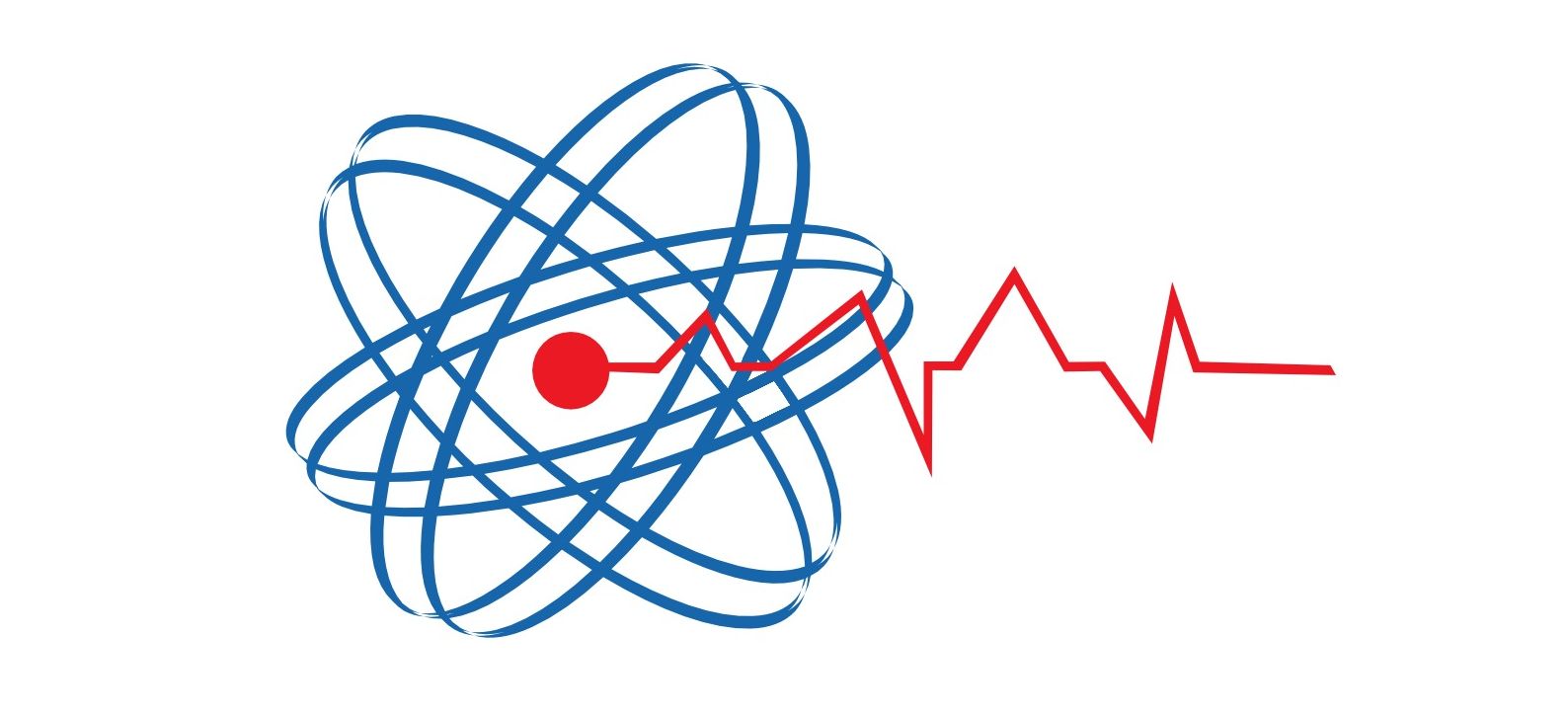 Break from School AwardRefer to application process below for a list of the supporting documents needed (i.e., reference forms, evidence of GPA, etc.)  Incomplete applications will not be considered.If any question does not apply to you in this application please put N/A in the space.Type or print legibly.  Illegible applications will be returned to you.  You will be notified by phone and Email in December only if you are the recipientIf you have any questions about the application, please Contact Customer service at scholarships@thegreatnurse.com or Call or Text (954)770-3464PURPOSE Nursing school is stressful, difficult and demanding. While we encourage dedication and commitment, it is very important to take a step back, relax, and decompress. The Great Nurse, LLC will award $150 to 1 student, every semester ( three times per year) to go towards anything that will help you relax, decompress and be motivated to continue and finish strong!FINANCIAL ASSISTANCE is based on academic performance and submission requirement. 1 student will be selected three times per year provided funds are available. CRITERIA  Applicants must currently be enrolled in nursing school.Must be a member of The Great NurseApplicants must Address the following: What contributes to stress during nursing school? How can educators make this experience less stressful? How can students make this experience less stressful? These factors must be addressed in a video no longer than 10 minutes long. The video must be entertaining and creative.Applicants must agree to have their story/video shared on The Great Nurse website***The application must be filled out, scanned and emailed to  scholarships@thegreatnurse.comYou can only apply to one scholarship at a time.TIMELINEApplicants are notified if awarded a scholarship via email and phone call.Application Process  SCHOLARSHIP APPLICANTS MUST PROVIDE:Completed application form. Official proof of academic standing (unofficial transcript). Video no longer than 10 minutes long addressing t What contributes to stress during nursing school? How can educators make this experience less stressful? How can students make this experience less stressful?Everything emailed to Scholarships@thegreatnurse.comPlease Email your application, transcript, video to : Scholarships@thegreatnurse.comApplication 2018-must be filled out by applicant.Please list the following information on a separate sheet if needed. STATEMENT OF ACCURACYI hereby affirm that all the above stated information provided by me to theThe Great Nurse, LLC is true, correct and without forgery.  I also consent that my video may be taken and used on the websiteSignature of scholarship applicant: ________________________________    Date:  _______________________ Please type on a separate sheet or print your answers below.  If application is illegible it will be returned to you.Please type on a separate sheet or print your answers below.  If application is illegible it will be returned to you.Please type on a separate sheet or print your answers below.  If application is illegible it will be returned to you.Please type on a separate sheet or print your answers below.  If application is illegible it will be returned to you.1Last Name:First Name:First Name:2Mailing Address::                          Street:  _________________________________________________________                          City:                                         State:                                ZIP:Mailing Address::                          Street:  _________________________________________________________                          City:                                         State:                                ZIP:Mailing Address::                          Street:  _________________________________________________________                          City:                                         State:                                ZIP:3Daytime Telephone Number:  (          )       Email address:________________________________________Daytime Telephone Number:  (          )       Email address:________________________________________Daytime Telephone Number:  (          )       Email address:________________________________________4 Nursing School Attended: Nursing School Attended:GPA:5Please briefly describe what your video will addressPlease briefly describe what your video will addressPlease briefly describe what your video will address6I agree to have The Great Nurse, LLC Publish my video on their site If awarded the NCLEX FEE Award———————————————      ———————————————————————Print Name                                          SignI agree to have The Great Nurse, LLC Publish my video on their site If awarded the NCLEX FEE Award———————————————      ———————————————————————Print Name                                          SignI agree to have The Great Nurse, LLC Publish my video on their site If awarded the NCLEX FEE Award———————————————      ———————————————————————Print Name                                          Sign7